AppendixDV: KnowledgeabilityTable 5: ATEs of Quota Treatments on Perceived Knowledgeability∗p<0.1; ∗∗p<0.05; ∗∗∗p<0.01Note: 90% confidence intervals in square brackets. Heteroskedasticity-robust standard errors (HC2) clustered on the country level for the pooled model. Estimated weighted by known population quantities. Fixed effects in the pooled model are not displayed to increase readability. Bold: Cohen’s d is higher than .2. Underlined: Cohen’s d is higher than .3.Figure 6: Interaction of Treatment and Political Party of Elite. DV: Perceived Knowledgeability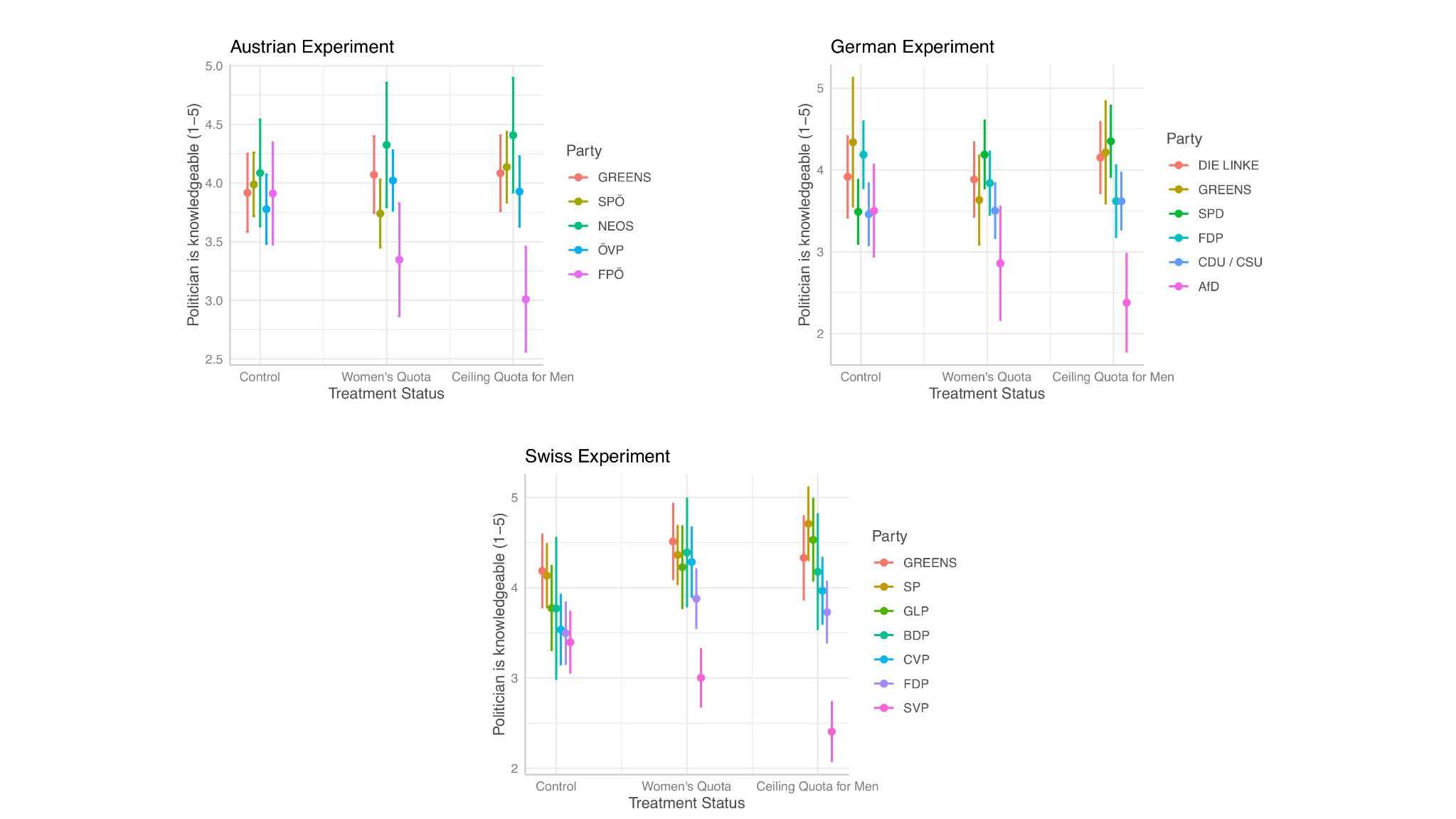 Note: Point estimates and 95% confidence interval.Interactions by GenderFigure 7: Interaction of Treatment and Gender of Party Elite DV: Perceived Competence, Knowledgeability, Suitability for Higher Office, and GAL-TAN Position 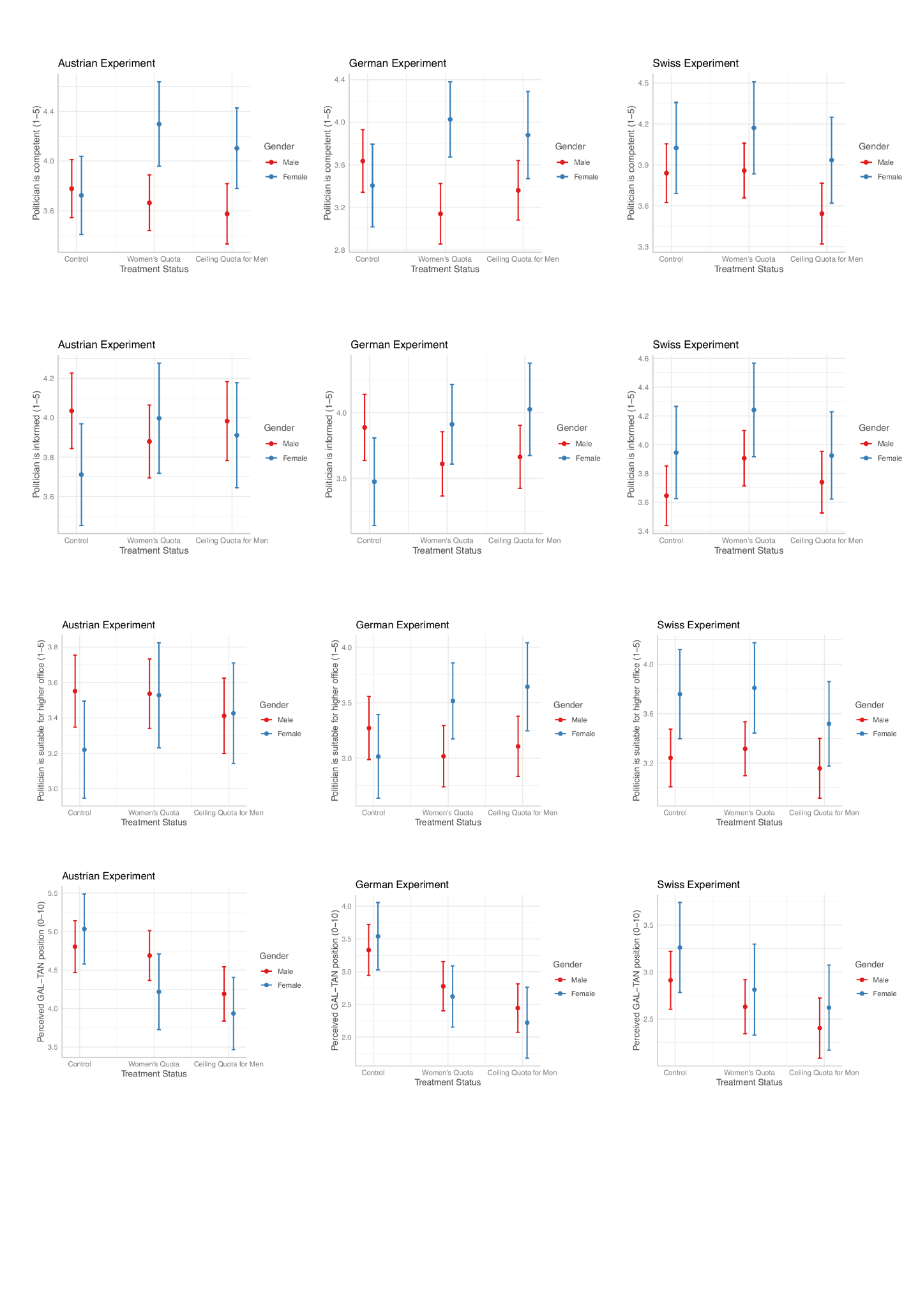 Note: Weighted Point estimates and 95% confidence interval.Interactions by PartyFigure 8: Interaction of Treatment and Political Party of Elite. Perceived GAL-TAN Position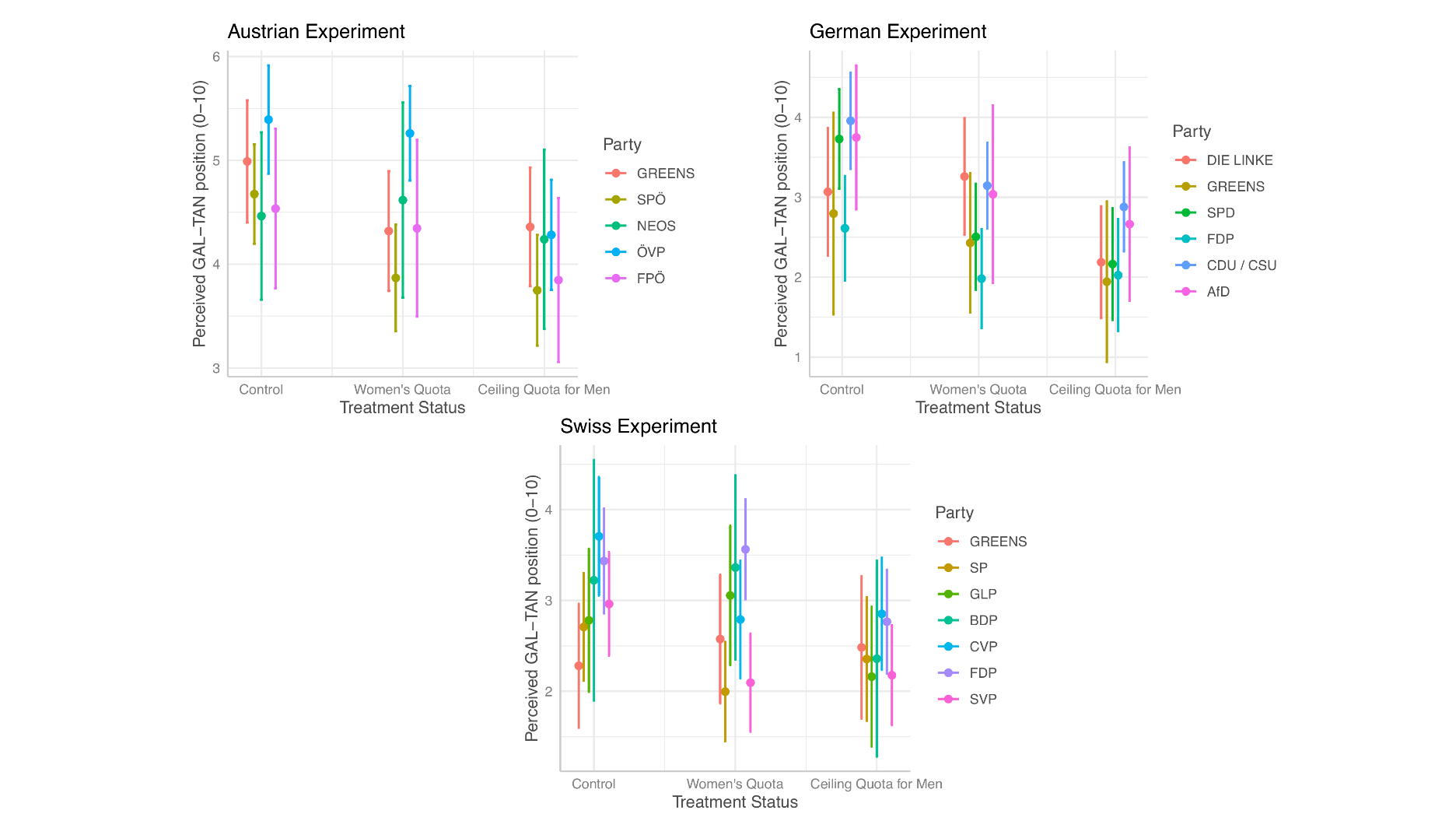 Note: Point estimates and 95% confidence interval.Response Rate and Attention ChecksTable 6: Response Rates for Selected Pre-Treatment CovariatesTo ensure that respondents were paying attention to the experiment, attention checks were used. After listening to the audio clip, party elites had to answer two questions on the content of the audio clip. Only the data of elites that answered the questions correctly were used in the subsequent analysis. Of the 252 party elites completing the survey in the German experiment, 11 failed the questions and therefore were discarded. Austrian Party elites had to pass a similar attention check as party elites in the German experiment. Out of the 453 party elites completing the survey, 71 failed the attention check. Swiss elites also had to answer two questions regarding the content of the audio clip. 478 party elites finished the survey, out of which 442 passed the attention check.Balance StatisticsTable 8: Respondent Balance Statistics 	Control	Women’s Quota	Ceiling QuotaFigure 9: Density of Respondents’ Political Position on a Left-Right Scale (0-10)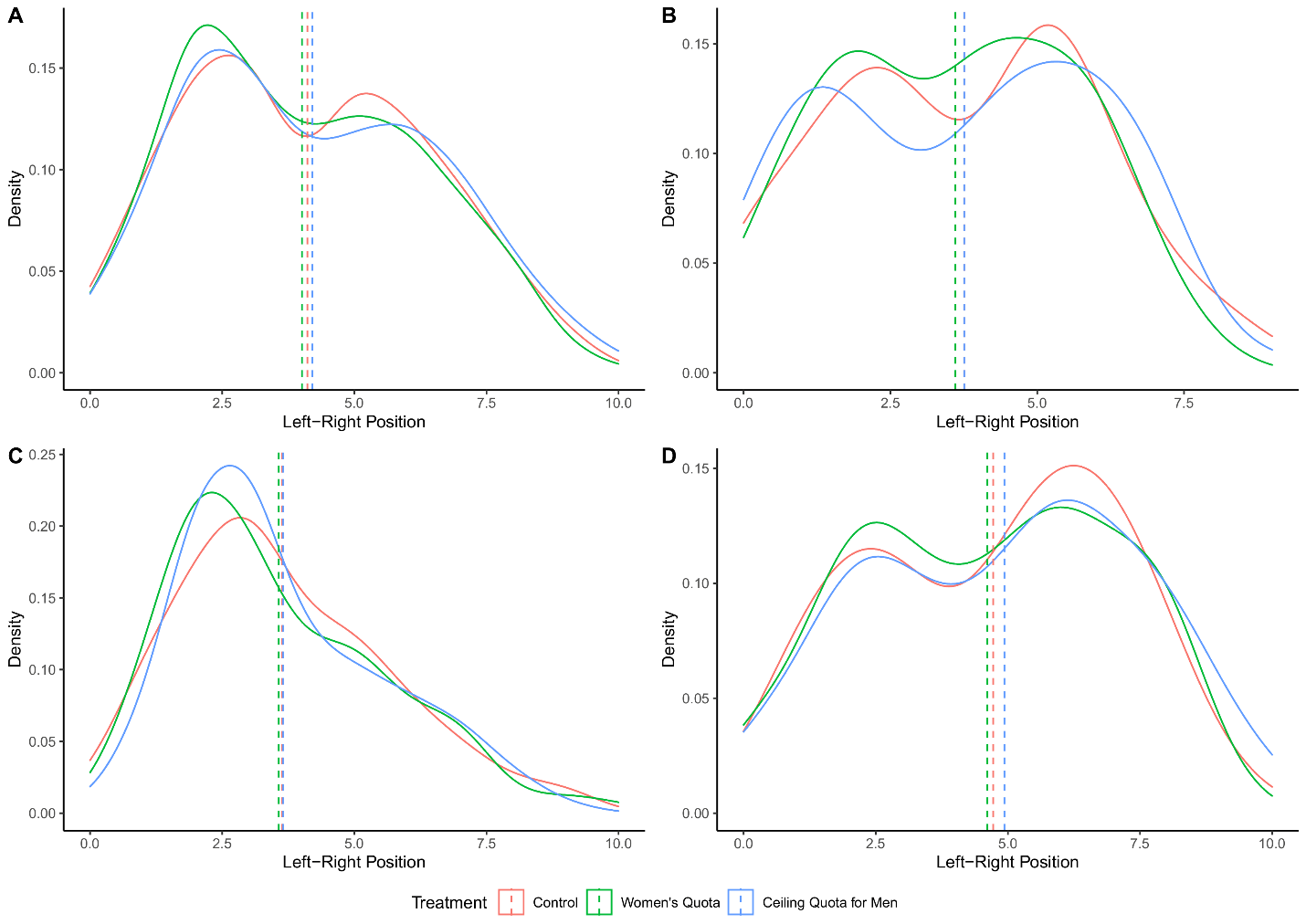 Note: A: Pooled Data, B: Germany, C: Austria, D: Switzerland; Dotted Line indicates meanFigure 10: Density of Respondents’ Economic Position on a Left-Right Scale (0-10)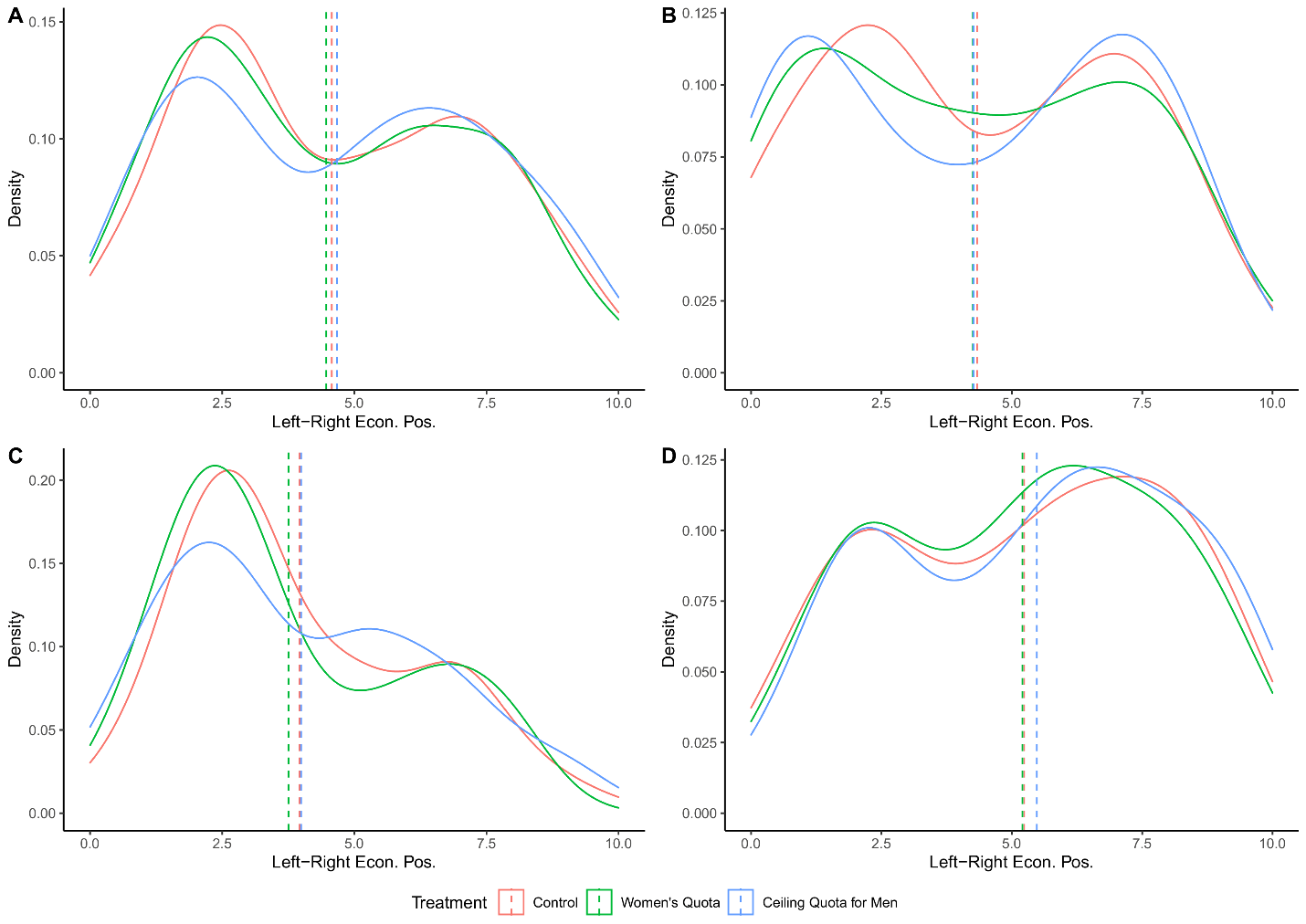 Note: A: Pooled Data, B: Germany, C: Austria, D: Switzerland; Dotted Line indicates meanUnweighted EstimationTable 8: Unweighted ATEs of Quota Treatments on Perceived Competence∗p<0.1; ∗∗p<0.05; ∗∗∗p<0.01Table 9: Unweighted ATEs of Quota Treatments on Perceived Suitability for Higher Office∗p<0.1; ∗∗p<0.05; ∗∗∗p<0.01Note: 90% confidence intervals in square brackets. Heteroskedasticity-robust standard errors (HC2) clustered on the country level for the pooled model. Fixed effects in the pooled model are not displayed to increase readability. Bold: Cohen’s d is higher than .2. Underlined: Cohen’s d is higher than .3.Summary StatisticsEstimation with fixed effectsRadical Right Respondents Estimation Table 14: Austrian Experiment Estimation with Party Fixed Effects and Interactions           Dependent variable:Dependent variable:Knowledgeability ATKnowledgeability CHKnowledgeability    DEKnowledgeability pooled(1)(2)(3)(4)Women’s Quota−0.0050.260-0.0090.10[−0.22, 0.21][−0.06, 0.46]	          [-0.27, 0.25][−0.04, 0.25]Ceiling Quota0.0400. 0680.0400.05[−0.18, 0.25][−0.16, 0.30][−0.27, 0.35][−0.17, 0.27]Constant3.92∗∗∗3.73∗∗∗3.74∗∗∗3.88∗∗∗(0.076)(0.079)(0.078)(0.081)Observations3824422411065ContactedResponsesResponse RateTotal5850118320.9CountryGermany162925215.4CountryAustria277745316.3CountrySwitzerland144447833.1Parties DEAfD1301713.0Parties DECDU / CSU363339.9Parties DEFDP3437220.9Parties DEGREENS1503120.6Parties DELEFT2856623.1Parties DESPD347339.5Parties ATFPÖ3333410. 0GREENS63217427.0NEOS2696223.0OEVP688598.0SPOE79112415.6Parties CHBDP762330.2CVP2499236.9FDP2799634.4GLP1675029.9GPS1616842.0SP2117937.4SVP30111823.2GenderMale388178120.1GenderFemale196940120.3AgeUnder 40130924919.0Age40 and Older331288826.8Total363368360GenderMale236243227Female121117121AgeUnder 2022120-2931323730-3961595740-4976726850-5911011610760-69626365Over 70151613EducationLower12129Middle575352High858777University203208209MigrationNone292291289BackgroundOne Parent424536Two Parents101111Migrated myself131312Dependent variable:Dependent variable:Competence ATCompetence CHCompetence DECompetence pooled(1)(2)(3)(4)Women’s Quota0.1440.166−0.1360.089[−0.08, 0.37][−0.03, 0.36][−0.39, 0.12][−0.05, .23]Ceiling Quota0.098-0.115     -0.077−0.029[−0.13 , 0.33][−0.33, 0.10]     [-0.35, 0.19][−0.25, 0.19]Constant3.786∗∗∗3.90∗∗∗3.718∗∗∗3.846∗∗∗(0.076)(0.079)(0.078)(0.081)Observations3824422411065Dependent variable:Dependent variable:Higher Office ATHigher Office CHHigher Office DEHigher Office pooled(1)(2)(3)(4)Women’s Quota0.0960.1450.0690.079[−0.10, 0.29][−0.07, 0.36][−0.35, 0.21][−0.06, 0.21]Ceiling Quota0.022−0.0250.051−0.013[−0.19 , 0.23][−0.25, 0.20][−0.33, 0.22][−0.19, 0.16]Constant3.446∗∗∗3.404∗∗∗3.371∗∗∗3.463∗∗∗(0.076)(0.079)(0.078)(0.081)Observations3824422411065Table 10: Summary Statistics for the Main Outcome VariablesTable 10: Summary Statistics for the Main Outcome VariablesTable 10: Summary Statistics for the Main Outcome VariablesTable 10: Summary Statistics for the Main Outcome VariablesAustriaSwitzerlandGermanyCompetencemin111max555mean (sd)3.86 ± 1.093.92 ± 1.083.64 ± 1.02Higher Officemin111max555mean (sd)3.49 ± 1.003.44 ± 1.173.31 ± 1.04GAL-TANmin000max101010mean (sd)4.42 ± 1.672.71 ± 1.582.75 ± 1.50Knowledgeabilitymin000max555mean (sd)3.97 ± 0.933.90 ± 1.053.83 ± 0.9n382442241Table 11: German Experiment Estimation with Party Fixed Effects and Interactions             Table 11: German Experiment Estimation with Party Fixed Effects and Interactions             Table 11: German Experiment Estimation with Party Fixed Effects and Interactions             Table 11: German Experiment Estimation with Party Fixed Effects and Interactions             Table 11: German Experiment Estimation with Party Fixed Effects and Interactions             Dependent variable:Dependent variable:Dependent variable:Dependent variable:CompetenceHigher OfficeGAL-TANKnowledgeability(1)(2)(3)(4)Women's Quota-0.124-0.2580.192-0.032(0.413)(0.391)(0.551)(0.343)Ceiling Quota for Men0.0100.167-0.8800.235(0.406)(0.384)(0.541)(0.337)GREENS-0.2270.196-0.2720.422(0.570)(0.540)(0.761)(0.473)SPD-0.636-0.0150.661-0.426(0.387)(0.366)(0.517)(0.321)FDP0.0760.322-0.4550.270(0.394)(0.373)(0.526)(0.327)CDU / CSU-0.749*-0.732**0.888*-0.457(0.382)(0.362)(0.510)(0.317)AfD-0.537-0.6780.681-0.415(0.460)(0.435)(0.613)(0.382)Women's Quota:GREENS0.032-0.050-0.559-0.673(0.717)(0.679)(0.957)(0.595)Ceiling Quota for Men:GREENS0.294-0.3090.029-0.358(0.738)(0.698)(0.984)(0.612)Women's Quota:SPD0.3690.845*-1.416*0.730(0.540)(0.511)(0.721)(0.448)Ceiling Quota for Men: SPD0.7040.334-0.6840.626(0.541)(0.512)(0.722)(0.449)Women's Quota:FDP0.0210.156-0.822-0.315(0.538)(0.509)(0.718)(0.446)Ceiling Quota for Men:FDP-0.258-0.5910.294-0.801*(0.547)(0.518)(0.730)(0.454)Women's Quota:CDU / CSU0.0500.425-1.0030.075(0.516)(0.488)(0.688)(0.428)Ceiling Quota for Men: CDU / CSU-0.0090.284-0.196-0.076(0.513)(0.485)(0.684)(0.426)Women's Quota:AfD-0.720-0.425-0.903-0.610(0.685)(0.648)(0.914)(0.568)Ceiling Quota for Men:AfD-1.557**-0.621-0.204-1.356**(0.646)(0.611)(0.861)(0.536)Constant3.942***3.361***3.068***3.916***(0.305)(0.289)(0.407)(0.253)Observations241241241241Note:*p**p***p<0.01*p**p***p<0.01*p**p***p<0.01*p**p***p<0.01Table 12: Swiss Experiment Estimation with Party Fixed Effects and Interactions           Table 12: Swiss Experiment Estimation with Party Fixed Effects and Interactions           Table 12: Swiss Experiment Estimation with Party Fixed Effects and Interactions           Table 12: Swiss Experiment Estimation with Party Fixed Effects and Interactions           Table 12: Swiss Experiment Estimation with Party Fixed Effects and Interactions           Dependent variable:Dependent variable:Dependent variable:Dependent variable:CompetenceHigher OfficeGAL-TANKnowledgeability(1)(2)(3)(4)Women's Quota0.076-0.0800.2940.326(0.306)(0.340)(0.501)(0.296)Ceiling Quota for Men0.2410.0960.2020.145(0.324)(0.359)(0.530)(0.313)SP-0.448-0.2310.427-0.054(0.281)(0.312)(0.461)(0.272)GLP-0.454-0.5050.500-0.413(0.325)(0.360)(0.531)(0.314)BDP-0.693-0.6110.941-0.416(0.464)(0.514)(0.759)(0.449)CVP-0.308-0.614*1.425***-0.652**(0.294)(0.326)(0.481)(0.284)FDP-0.781***-0.909***1.154**-0.690**(0.278)(0.309)(0.456)(0.269)SVP-1.121***-1.110***0.681-0.791***(0.277)(0.307)(0.453)(0.268)Women's Quota: SP0.2850.531-1.006-0.095(0.396)(0.439)(0.648)(0.383)Ceiling Quota for Men:SP0.2900.514-0.5550.431(0.429)(0.475)(0.702)(0.415)Women's Quota:GLP0.0440.243-0.0200.128(0.460)(0.510)(0.752)(0.444)Ceiling Quota for Men: GLP0.1630.443-0.8220.613(0.472)(0.523)(0.772)(0.456)Women's Quota:BDP0.0470.295-0.1540.294(0.603)(0.669)(0.987)(0.583)Ceiling Quota for Men: BDP0.513-0.432-1.0660.261(0.623)(0.690)(1.019)(0.602)Women's Quota:CVP-0.1650.281-1.210*0.424(0.419)(0.465)(0.686)(0.406)Ceiling Quota for Men: CVP-0.556-0.073-1.0550.286(0.428)(0.474)(0.700)(0.414)Women's Quota: FDP0.2240.301-0.1660.057(0.394)(0.437)(0.645)(0.381)Ceiling Quota for Men:DP-0.965**-0.137-0.8710.088(0.411)(0.455)(0.672)(0.397)Women's Quota:SVP-0.478-0.508-1.161*-0.720*(0.392)(0.435)(0.642)(0.379)Ceiling Quota for Men:SVP-1.064***-1.040**-0.987-1.136***(0.407)(0.451)(0.666)(0.394)Constant4.465***3.996***2.281***4.188***(0.213)(0.236)(0.348)(0.206)Observations442442442442Note:*p**p***p<0.01*p**p***p<0.01*p**p***p<0.01*p**p***p<0.01Table 13: Austrian Experiment Estimation with Party Fixed Effects and Interactions           Table 13: Austrian Experiment Estimation with Party Fixed Effects and Interactions           Table 13: Austrian Experiment Estimation with Party Fixed Effects and Interactions           Table 13: Austrian Experiment Estimation with Party Fixed Effects and Interactions           Table 13: Austrian Experiment Estimation with Party Fixed Effects and Interactions           Table 13: Austrian Experiment Estimation with Party Fixed Effects and Interactions           Dependent variable:Dependent variable:Dependent variable:Dependent variable:CompetenceHigher OfficeGAL-TANKnowledgeability(1)(2)(3)(4)Women's Quota0.494*0.327-0.6700.154(0.288)(0.253)(0.420)(0.237)Ceiling Quota for Men0.516*0.329-0.6300.167(0.287)(0.252)(0.419)(0.236)SPÖ0.463*0.226-0.3140.070(0.265)(0.233)(0.387)(0.218)NEOS0.4800.458-0.5260.169(0.349)(0.306)(0.509)(0.287)ÖVP0.102-0.0720.403-0.141(0.275)(0.241)(0.401)(0.226)FPÖ0.3140.115-0.454-0.006(0.339)(0.297)(0.494)(0.279)Women's Quota:SPÖ-0.165-0.406-0.138-0.402(0.379)(0.332)(0.552)(0.312)Ceiling Quota for Men:SPÖ-0.325-0.466-0.297-0.018(0.381)(0.334)(0.556)(0.314)Women's Quota:NEOS-0.798-0.4970.8240.085(0.520)(0.456)(0.758)(0.428)Ceiling Quota for Men:NEOS-0.357-0.4350.4060.155(0.503)(0.441)(0.734)(0.414)Women's Quota:ÖVP-0.4290.1280.5380.091(0.376)(0.330)(0.549)(0.310)Ceiling Quota for Men:ÖVP-0.552-0.045-0.480-0.016(0.387)(0.340)(0.565)(0.319)Women's Quota: FPÖ-1.140**-0.939**0.480-0.719*(0.494)(0.434)(0.721)(0.407)Ceiling Quota for Men: FPÖ-1.759***-1.233***-0.058-1.069***(0.481)(0.422)(0.701)(0.396)Constant3.500***3.319***4.990***3.917***(0.206)(0.181)(0.300)(0.169)Observations382382382382Note:*p**p***p<0.01*p**p***p<0.01*p**p***p<0.01*p**p***p<0.01Dependent variable:Dependent variable:Dependent variable:Dependent variable:CompetenceHigher OfficeGAL-TANKnowledgeability(1)(2)(3)(4)Women's Quota-0.530**-0.649**-0.829**-0.522**(0.249)(0.266)(0.365)(0.245)Ceiling Quota for Men-1.064***-0.885***-0.835**-1.033***(0.240)(0.256)(0.352)(0.236)Country CH-0.255-0.496**-1.730***-0.571**(0.228)(0.244)(0.337)(0.224)Country DE-0.700**-0.662*-0.862*-0.610*(0.332)(0.354)(0.486)(0.327)Constant3.731***3.378***4.683***3.985***(0.235)(0.250)(0.344)(0.231)Observations106106104106Note:*p**p***p<0.01*p**p***p<0.01*p**p***p<0.01*p**p***p<0.01